Причины пожаровПожар - беда для каждого. И чаще всего он возникает потому, что многие не выполняют элементарных правил безопасности. А неправильное поведения во время пожара, способствует его дальнейшему распространению. Даже известное всем 01 забывается во время суеты. Самый главный совет - не надо паниковать! И главное, не допускайте возникновение пожара.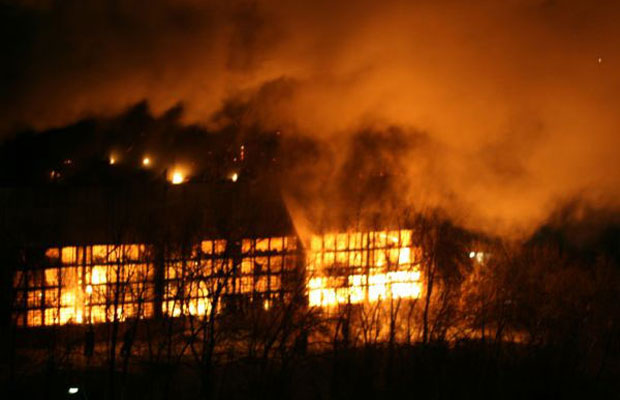 Причины пожаров в помещенияхВ квартирах и домах•  Причина каждого третьего пожара - это, конечно же, беспечное обращение с огнем. Непогашенные сигареты и спички, курение в постели, а так же небрежность хранения легковоспламеняющихся материалов – все это приводит к возгоранию.•  Неаккуратное поведение на кухне. Разлитое масло, оставленные полотенца возле огня или неправильное пользование духовкой - все это приводит к плачевным результатам.•  Небрежное отношение к вещам, невнимательность. Накрытие лампы газетой, сушка белья над плитой, размещение электроприборов вблизи штор или деревянных предметов, чистка одежды бензином или растворителем, применение открытого огня для освещения - все это может привести к пожару.•  Печное отопление - главная причина возникновения пожаров в частных домах. Использование металлических печей, не отвечающих правилам пожарной безопасности, брошенные без присмотра печи, применение для их розжига легковоспламеняющихся жидкостей - недопустимые действия при эксплуатации печей.•  Неисправность или неправильное использование электрооборудования. Как правило, большинство людей нарушают правила пользования электрическими приборами из-за чего и происходит возгорание. Так же причиной возникновения огня может служить неисправность этих приборов.•  Часто причиной пожара может стать неисправность электропроводки. Это может быть как перегрузка сетей, вызванная подключением слишком большого количества бытовых приборов в одну розетку, так и элементарное короткое замыкание, возникшее при неверном соединении проводов или их окислении.•  Неисправность бытовых газовых приборов. Их главная проблема - утечка газа, по причине нарушения целостности трубопроводов, газовой плиты или же соединительных узлов•  Хоть и крайне редко, но бывает, что причиной пожара может стать деятельность частных структур, которые размещают свои взрывоопасные производства в жилых домах.•  Часть пожаров возникает из-за умышленных действий для порчи чужого имущества - поджогов.•  Дети - это конечно не самая первая проблема, но и не последняя. Они, пытаясь показаться взрослыми, могут сильно навредить. Им может захотеться закурить, позажигать спички или даже разжечь костер в доме. Детская шалость с огнем - одна из причин возникновения пожаровПредупредить пожар - главная задача. Ведь если не справиться с возникшим огнем за короткое время, то его распространение приведет к большому пожару.В офисах и на предприятияхНесмотря на наличие на каждом предприятии ответственного за правила техники безопасности, все равно иногда происходят возгорания по ряду причин.Нарушение правил противопожарной безопасности• Проблемы с электрооборудованием: его неисправность или не правильная эксплуатация (например, электрического чайника, приборов обогрева и вентиляторов).•  Нарушение правил технической эксплуатации электроустановок на заводах и фабриках.•  Несвоевременный ремонт оборудования, введение на производство материалов не учитывая их пожароопасные свойства.•  Такие технологические процессы как сварка, паяние или резка металла - наиболее пожароопасные на предприятии.•  Не правильное хранение запасов горючего, легковоспламеняющегося, самовозгорающегося или взрывоопасного вещества.Причины пожара на природеЛесной пожарЛесной пожар - стихийное, неконтролируемое распространение огня по лесным площадям. Причины возникновения огня бывают двух типов - естественные и антропогенные.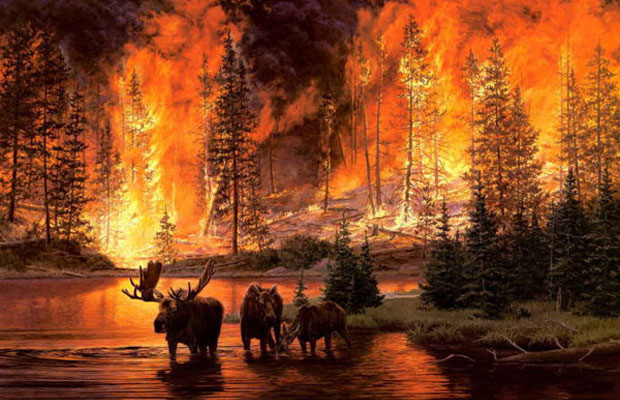 Естественные причины• Молния - наиболее распространенная естественная причина пожара.•  В лесу на торфяных почвах могут возникнуть торфяные пожары. Как правило, причиной такого пожара является самовозгорание торфа.Антропогенные причины•  Деятельность человека - основная причина возникновения пожаров. Небрежность при пользовании огнем в лесу (разведение костров, сжигание мусора, брошенная не потушенная спичка или сигарета). Оставляемый мусор, в частности стеклянная бутылка, может привести к возникновению пожара в будущем. Ведь в солнечную погоду стекло фокусирует лучи, как зажигательная линза.•  Не соблюдение работниками лесозаготовительных организаций элементарных правил безопасности при огневой зачистке лесосек, при проведении сельскохозяйственных палов на полях вблизи лесных насаждений.В отличии от естественных пожаров антропогенные более опасны, т.к. начинаются в низинах и распространяются быстрее и на большие территории. А возгорание дерева от молнии происходит, как правило, на возвышенности. Такой огонь, спускаясь к низу, продвигается медленнее , постоянно теряя силу пламени.Степной пожарСтепной пожар - стихийное, неконтролируемое распространение огня по растительному покрову степи. Скорость такого пожара гораздо выше лесного.Главными причинами возникновения пожаров степных и хлебных массивов являются: Бесспорно, основным виновником степных пожаров является человек. Брошенные окурки, спички, разведение костров - следствием таких необдуманных действий будет пожар. Естественные причины - грозовые разряды - второе место по возникновению пожаров в степи. Проведение сельскохозяйственных палов без соблюдения необходимых норм безопасности.Степные пожары обнаруживаются поздно, а развиваются быстро, неся не только огромный материальный ущерб (если это пожары на злаковых полях), но и угрозу жизни людям и животных.При соблюдении правил пожарной безопасности беда никогда не придет к Вам в дом! Ведь предупредить пожар гораздо легче, чем его погасить!Купить и скачать